Р А С П О Р Я Ж Е Н И Е 15 февраля   2016 года  №3Об организации  временных работВ целях  реализации договора о совместной деятельности по  организации и проведению временных работ от «15» февраля 2016 года № 3/ИТ  (далее – Договор)  заключенного с Центром занятости населения  Аскинского района РБ:1. Организовать временные   работы для Исмагиловой  Фанзиры Ясавиевны.2. Назначить главу сельского поселения  Суфиянова И.В. ответственным за организацию и проведение временных работ в соответствии с Договором. 3. Управляющему делами Минигалеевой З.Д.:организовать взаимодействие с Центром занятости населения Аскинского района по реализации Договора;	обеспечить заключение с соблюдением требований трудового законодательства срочных трудовых договоров с гражданами, направленными центром занятости населения Аскинского района РБ для участия во временных работах, в день их обращения в кадровую службу, а также ознакомление их действующими локальными актами, коллективным договором;  обеспечить представление  в центр занятости населения Аскинского района информацию и документов в порядке и сроки, установленные Договором;обеспечить учет рабочего времени, а также ведение в установленном порядке трудовых книжек  участника временного трудоустройства.          4. Контроль  исполнения  настоящего распоряжения оставляю за собой.Глава  сельского поселения                                    И.В.СуфияновБАШҠОРТОСТАН РЕСПУБЛИКАҺЫАСҠЫН  РАЙОНЫМУНИЦИПАЛЬ РАЙОНЫНЫҢСОЛТАНБӘК АУЫЛ СОВЕТЫАУЫЛ  БИЛӘМӘҺЕ ХАКИМИӘТЕ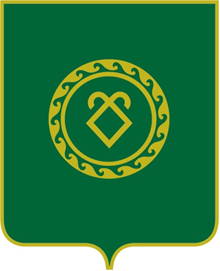 РЕСПУБЛИКА  БАШКОРТОСТАНАДМИНИСТРАЦИЯСЕЛЬСКОГО ПОСЕЛЕНИЯСУЛТАНБЕКОВСКИЙ СЕЛЬСОВЕТМУНИЦИПАЛЬНОГО РАЙОНААСКИНСКИЙ РАЙОН